WELCOME TO LEARNING ARABICWelcome to the Learn a Language programme of Queen Mary. Language learning broadens the mind – you learn how different cultures and societies organize the world through language, you acquire a new vocabulary, new concepts, cultural knowledge, and become more interculturally aware. You can connect with people in another society in their language, a connection that is likely to be closer than if you make them speak your language or you communicate in a third language, such as English. You can use your language skills in your future career – employers consistently ask for better language skills in graduates. And, finally, language learning has cognitive benefits – studies show that bilinguals are more perceptive and have better memory. Speaking another language makes you more aware of language structure in general, and a better communicator.MODERN ARABIC 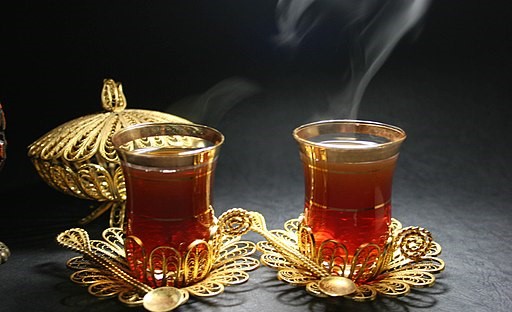 MODULE AIMS AND LEARNING OUTCOMESModule aims The overall aims of this module are to help you to develop a sound foundation of knowledge of the Arabic language, and an ability to approach communication in the language in a confident and competent manner. You will move from elementary knowledge of the language, to become someone who is able to function effectively at a basic level when using language occurring in everyday situations relating to practical matters, and be able to understand basic as well as slightly more complicated t texts, including news and brief reports (equivalent to level A2 of the Common European Framework of Reference, CEFR).You will learn the language through tasks designed to develop your skills in speaking and writing. You will also read and listen to simple texts, to develop your receptive skills. The aim is to achieve a balance between fluency and accuracy, which means grammar and structure are an integral part of this course. How is the module structured and how will it be taught?You will have one timetabled session (of two hours) per week, over two semesters (2 hours over 22 weeks). The module will be taught in-person, on campus. This means you will get 44 hours of tutor-led learning. The total learning hours for this module are 150 hours, which means that in addition to the 44 tutor-led hours, you need to invest an additional 106 hours through independent study. You will do this by doing homework set by your tutor, completing tasks online on QMplus and in the course book, revising class materials and vocabulary, preparing for assessments, and using other opportunities to speak, listen to and read Arabic outside the classroom.The classroom-based sessions will be mainly used for interactive tasks and skills development (speaking, listening, writing), while explanations of grammar and introduction of new material will be delivered mainly via recorded video clips.This means you will sometimes be asked to watch a video, go over a PowerPoint presentation, or read a text in preparation for a class, as well as completing exercises and tasks after sessions, for consolidation (e.g, exercises in the course book, on QMplus, recording yourself, etc.).Module Learning OutcomesYou should develop the following outcomes related to academic content:You should develop the following disciplinary skills:You should develop the following general attributes: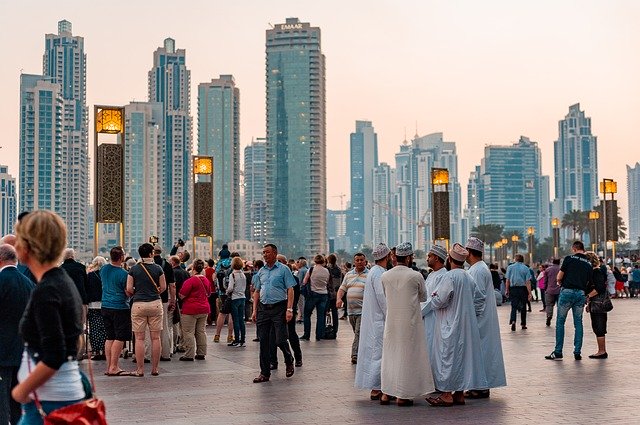 EXPECTED STUDY TIMEIf you are taking this module for credit, you will get 15 credits, which equals 150 learning hours. 44 of those will be tutor-led through synchronous sessions, the rest you are expected to invest between the weekly sessions, in your own time, via guided learning, using resources on QMplus, in your course book, and other material as advised by your tutor. Even if you are not taking the module for credit, you should invest the same amount of time in order to make progress as expected.CONTACT DETAILS AND ADVICE & FEEDBACK HOURS OF YOUR TUTORYou can use tutors’ office hours to get advice and feedback. Please email your tutor to book an appointment.SEMESTER DATES 2023-24LEARNING MATERIALSOTHER RESOURCES:Check ‘Online resources’ on the QMplus module page!QMplus Module pageThe QMplus module page is the place to go to regularly before and after class, to prepare for the weekly sessions and find resources for self-study. Here you will find the materials used in class in addition to the course book, and additional resources and activities that help you consolidate and extend the material covered in class. You will also find links to web resources and videos on the language and cultural information.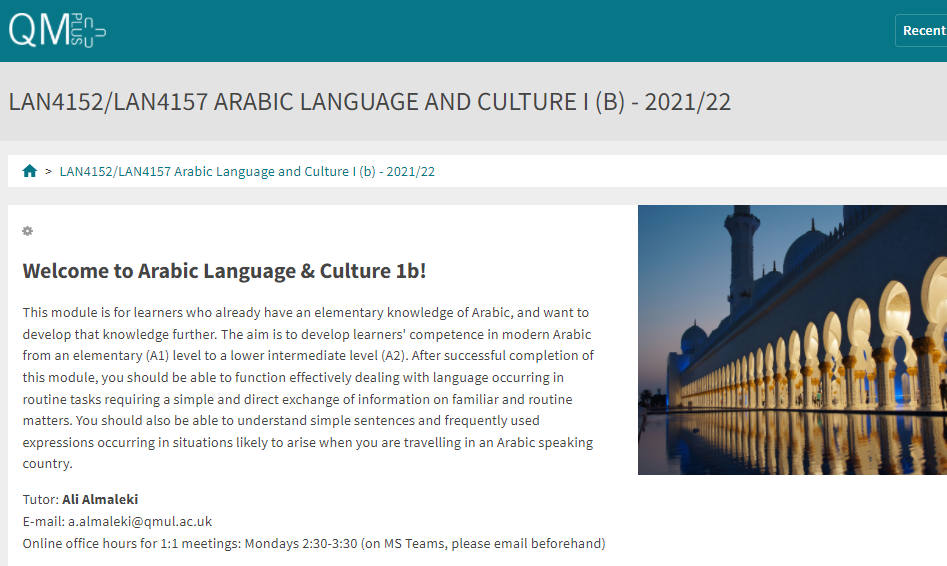 Free Language Speaking PracticeLanguage learners within the Queen Mary community can book 30-minute online speaking sessions with native or proficient speakers, for 15+ languages, for free. You can practise your speaking skills in the language you're learning, in an informal way. Sessions are offered by volunteers – QMUL students and staff who enjoy helping others learn. It’s a great way to practise the language, and get to know Queen Mary students from different schools and different backgrounds.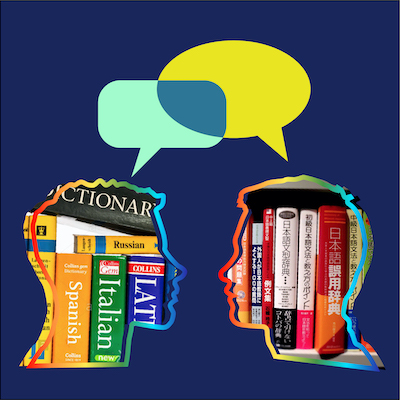 More information and booking linkFEEDBACKHow can you check your progress throughout the module?What feedback can you expect from your tutor?Language classes are highly interactive and participative, which means your tutor will give you regular instant feedback on your participation in class. Your tutor will also give you feedback on your submitted homework, and on activities that you complete on QMplus, if there is no automated feedback.You will get feedback on the draft (formative submission) of your Writing Assignment, and will then have the opportunity to improve your writing before you submit it for summative assessment (counting towards your mark).Your tutor is available during Feedback & Advice hours (check the times in the Tutor profile above), which you can use for a one-to-one meeting to discuss your progress. Please email your tutor beforehand.ASSESSMENT INFORMATIONAssessment is carried out through formal and informal reading, writing, listening and speaking tasks. The assessment structure depends on whether you are taking the module for credit or not. Check your module code and note the assessment structure relevant to you, below:Assessment structure:ASSESSMENT IF YOU TAKE THIS MODULE NOT FOR CREDIT:LAN4157: Arabic Language & Culture 1b: Students taking the module NOT for credit, year-longIn order to get a Certificate, you need to pass the following assessments:Your tutor will give you assessment briefs for each of the assessments.ASSESSMENT IF YOU TAKE THIS MODULE FOR CREDIT:LAN4152: Arabic Language & Culture 1b: Students taking the module for credit, year-long (15 credits)Your tutor will give you assessment briefs for each of the assessments.MARKING CRITERIA FOR WRITING SKILLS*If you submit work significantly under the word limit, marks will be deducted.MARKING CRITERIA FOR ASSESSMENT FOR SPEAKING SKILLS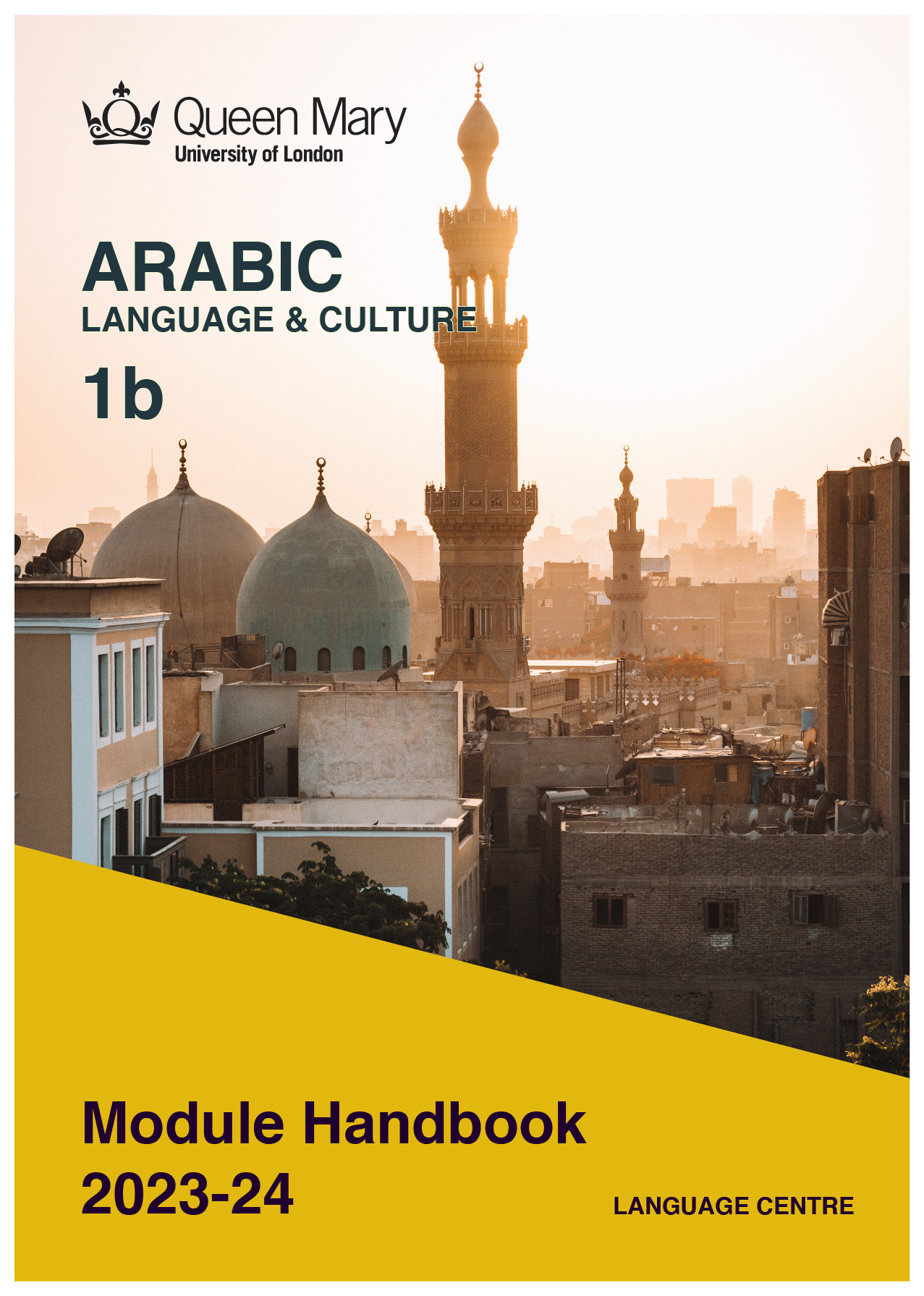 A1To achieve effective communication in Modern Arabic at level A2 CEFR with competentspeakers of the language.A2To exploit, for a variety of purposes, a range of materials, written and spoken, in Modern Arabic level A2 CEFR.A3To demonstrate a knowledge and understanding of the structures, registers and, as appropriate, varieties of Modern Arabic at level A2 CEFR.A4To demonstrate a knowledge and understanding of Arab cultures and societies gained through the study of basic written and aural texts and other cultural products in the target language.B1To analyze aspects of the target language and make use of them in a broadly professional context.B2To gather and process information related to the Arabic language and Arab cultures from a variety of paper, audiovisual and electronic sources and communicate this information, both orally and in writing.B3To use ICT effectively both as a means of communication and as an aid to learning.B4To demonstrate some ability as an independent learner of the language in order to take further the study of the Arabic language and Arab cultures.C1To be able to operate in more than one language, develop a global perspective and use the knowledge acquired to increase employability and engage with the professional world.C2To apply analytical skills to investigate unfamiliar problems and to use the knowledge acquired to enrich research.C3To be able to work effectively in diverse communities.C4To work individually and in collaboration with others reflecting upon and assessing one's progress in learning the Target Language.15 credit module – 150 learning hours 15 credit module – 150 learning hours Tutor-led learning44 hoursInteractive classesSelf-directed learning106 hoursPreparations for synchronous sessions22Completing set homework 22Self-study after class (QMplus, course book, etc.)44Preparation for assessments18Total150Module tutorOfficeEmailOffice hours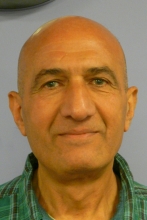 Ali AlmalekiBancroft 1.36a.almaleki@qmul.ac.ukMon 2:30-3:30pmLEARNING PLANSEMESTER 1LEARNING PLANSEMESTER 1LEARNING PLANSEMESTER 1weekmain topicLEARNING OUTCOMESLEARNING OUTCOMESLANGUAGE FOCUSCULTURESELF-STUDY (qm+)What is the main topic of the week?What will I be able to do with the language I am learning this weekWhat will I be able to do with the language I am learning this weekWhat particular language features will be covered?What cultural information will I learn this week?What am I expected to do outside class from one week to the next?1Introductions: Myself and the others. Knowing each other’s names.Exchange information with each other. Exchange information with each other. Use of present tense, Arabic numbers, to drink (present tense), personal pronouns.Exchange polite words and expressions in Arabic.Students to write some sentences. 2Colours and how to describe an object related to colour. Students can speak about objects and describe its colours, use the dual and plural. Students can speak about objects and describe its colours, use the dual and plural. Vocabulary for coulours. Plural.Cultural significance of colours. 	Students write to describe an object and its colour.	3Descriptions of things as big,small long short…….etc. to deal with its grammar related to gender.Describe things Describe things Descriptions of things as big, small, long, short. Grammar related to gender.Arabic dance and music Students write descriptions of things.4Plural demonstrative pronouns and their usage in daily life.How to order things, talking about what you intend to buy or to be served.How to order things, talking about what you intend to buy or to be served.Sentences using plural demonstrative pronous (in speaking and writing)	Arabs’ fascination with market culture and how they bargain in such an environment. 		Write at least 50 words describing your house or flat. Write down 10 sentences using singular, dual and plural.5Food and drinkExpress yourself in Arabic when you are in an Arabic restaurant, know types of Arabic food .Express yourself in Arabic when you are in an Arabic restaurant, know types of Arabic food .The verbs ‘to eat’ and ‘drink’ in the present and past. Arabic phrases typically used in a restaurant.Write sentences about food and drink. 6What happened?Speak and write about events that happened in the past. 	Speak and write about events that happened in the past. 	Past tenseArabic music and songs Write a text about events that happened in the past			7STUDY WEEK:  Complete the set Study Week assignment to consolidate learning and upload it on QMplusSTUDY WEEK:  Complete the set Study Week assignment to consolidate learning and upload it on QMplusSTUDY WEEK:  Complete the set Study Week assignment to consolidate learning and upload it on QMplusSTUDY WEEK:  Complete the set Study Week assignment to consolidate learning and upload it on QMplusSTUDY WEEK:  Complete the set Study Week assignment to consolidate learning and upload it on QMplusSTUDY WEEK:  Complete the set Study Week assignment to consolidate learning and upload it on QMplus8Climate and Environment			Talk and write about climate and environment	Talk and write about climate and environment	Vocabulary related to climate and environment, phrases and words such as: متأخر, متقدمStudents to learn about the diversity of the Arab world’s climate, and its impact on Arabic culture.Written homework related to climate. Review material on QMplus.9The human body an healthHow to ask for medical treatment and medication.	How to ask for medical treatment and medication.	Lexis related to hospitals, staff working there, and seeking medical adviceWritten homework about a visit to a doctor.10HolidaysTalking about visiting places of interest. Wishing someone else to be there as wellTalking about visiting places of interest. Wishing someone else to be there as wellVocabulary and phrases related to holidays and tourism.Cultural sites in the Arab world. Write about your experience of visiting a place of interest. Download PDF on QMplus 		11Preparation for the Listening test12SEMESTER 2SEMESTER 2weekmain topicOBJECTIVESOBJECTIVESLANGUAGE FOCUSCULTURESELF-STUDY (qm+)What is the main topic of the week?What will I be able to do with the language I am learning this weekWhat will I be able to do with the language I am learning this weekWhat particular language features will be covered?What cultural information will I learn this week?What am I expected to do outside class from one week to the next?1Months in Arabic and theMuslim calendar. Their significance in Arab culture.		Gain knowledge about Arabic months and how certain months have particular significance, such as 'Haj' حج .Other occasions to celebrate.			Gain knowledge about Arabic months and how certain months have particular significance, such as 'Haj' حج .Other occasions to celebrate.			Arabic months, Muslim calendar.Arabic months and their significance in pre-Islamic and Islamic history.		Review PowerPoint and hand out on QM+		2The month of Ramadhan			Talk about the month of Ramadhan رمضانi   and its traditional activities.Talk about the month of Ramadhan رمضانi   and its traditional activities.The month of Ramadhan رمضانi  its character, and influence on people. Words and phrases that are used concerning this month.How people look to Ramadhan, associated customs, how people spend theirt time during this month.Research about Ramadhan, what people eat and how they spend their time.3Talking about the futureSpeak and write about plans, or future events. Speak and write about plans, or future events. Use of the future tense in ArabicArabic songs and music 	Write text about future events.4Education and trainingTalk about studying, one’s study programme, subject choice and preference			Talk about studying, one’s study programme, subject choice and preference			Vocabulary and phrases related to schools, universities, subject disciplines.The Muslims and Arabic influence on the ancient and medieval civilization 		Homework related the topic of the lesson.	5Museum and places of cultural interest		Talk and write about places of interest that you have visited	Talk and write about places of interest that you have visited	Focus on fluency in speaking	Ancient cities, monuments, and historical buildings in the Arab world.Write about a visit to a museum and a place of cultural interests.	6Daily routine Speak and write about your daily routine.			Speak and write about your daily routine.			Expressiona related to daily routine.Arabic culture related to daily routine in diversity of Arabic environments 			Students write about their own daily routine. 7STUDY WEEK:  Prepare your writing project, due date: STUDY WEEK:  Prepare your writing project, due date: STUDY WEEK:  Prepare your writing project, due date: STUDY WEEK:  Prepare your writing project, due date: STUDY WEEK:  Prepare your writing project, due date: STUDY WEEK:  Prepare your writing project, due date: 8News and media 	Read, listen to, and watch Arabic media		Read, listen to, and watch Arabic media		To expresss abiliy of understanding.		Arabic songs, music and dance	Students to write about what they read, listen and watched. Students use material on QMplus for reference9Visual arts and cinema	Students to be aware of Arabic art and cinema. And express their experience in this field.			Students to be aware of Arabic art and cinema. And express their experience in this field.			express in verbal and writing 	of what they understand in this field 			Arabic culture related to visual Art and cinema Written homework about a piece of Arabic art or Arabic art in gerneral. 10Comparing thingsCompare things Compare things Comparing things. Use of the superlative.Arabic films 		Homework related to comparisons.	11Revision and preparation for the oral test12Semester 1 DatesTeaching Weeks 1 to 625 Sep – 5 Nov 2023Study Week (Week 7)6 Nov – 10 Nov 2023Teaching Weeks 8 to 1213 Nov – 15 Dec 2023January exam period4 – 19 January 2024Semester 2DatesTeaching Weeks 1 to 622 Jan – 1 Mar 2024Study Week (Week 7)4 Mar – 8 Mar 2024Teaching Weeks 8 to 1211 Mar – 12 Apr 2024Exam period2 May – 31 May 2024Summer Resit periodAugust 2024Course bookISBNNotes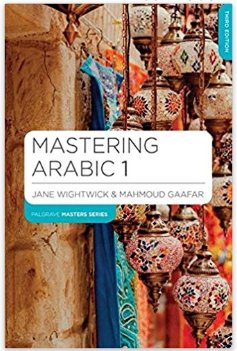 Jane Wightwick and Mahmoud Gafaar (2015) Mastering Arabic 1 (3rd edition)9781137380449You can buy the hard copy or you can buy the book as an e-book. The hard copy costs £32 and gives you access to online materials. Check for second-hand options, which will be cheaper.Assessment if you take the module FOR creditIf you are taking this module for credit, you need to complete and pass the assessments in order to gain the credits. The credits will count towards the total number of credits you need in each academic year (120 per year for undergraduate students). Assessment if you take the module NOT for creditIf you are taking this module as a non-credit bearing module, it will not count towards your programme and you will not receive credits. However, if you complete and pass the module, you will receive a Certificate of Completion stating that you have passed the module, and with what grade. The requirements are that you:Have attended at least 65% of the taught sessionsTake and pass the module assessment for non-credit seeking students to show that you have achieved the learning outcomes of the moduleIf you do not take the module assessment but meet the attendance requirement, you will receive a Certificate of Attendance, without a grade.LAN4157Assessment TitleWeight towards final grade %LengthDue DateCourseworkReading & Listening Test20%Semester 1, Week 11 (December)Writing Assignment30%160-200 wordsSubmission (formative):Semester 2, Week 7Feedback given in Week 8Submission (summative):Semester 2, Week 9Oral test50%Semester 2, Week 12LAN4152Assessment TitleWeight towards final grade %LengthDue DateCourseworkReading & Listening Test10%Semester 1, Week 11 (December)Writing Assignment20%160-200 wordsSubmission (formative):Semester 2, Week 7Feedback given in Week 8Submission (summative):Semester 2, Week 9Oral exam30%Semester 2, Week 12Written exam40%2 hoursExamination periodTask achievementHow fully has the task brief been achieved? Does the text have the required length?*How fully, and in what breadth, has the topic been covered?If the task consists of description, how comprehensive is the description?If the task consists of argumentation, has the topic been considered from different angles?Have different aspects of the topic been elaborated?How relevant, and how correct, is the information included?Organisation, Coherence and cohesionHow clear is the text, and how logical is its structure?How appropriate, and how varied, are the connectors and cohesive devices used to link sentences?How well is paragraphing used, and how well are paragraphs connected to achieve a coherent text? Does the text read smoothly, or are there jumps? Range(Grammar, Syntax, Vocabulary)Are the sentence and grammatical structures appropriate for the level? (at lower levels, simple sentences will be fine, while at higher levels, the inclusion of more complex structures will be expected)How wide is the range of vocabulary used in the text? (simple and frequent lexical items will be fine at lower levels, while at higher levels, more varied vocabulary, use of nuance, and use of idiomatic expressions will be expected)Accuracy (Grammar, Syntax, Vocabulary)How accurate are the grammar and sentence structures? If there are errors, are they minor, or do they impact the communication more severely? To what extent does the reader have to make an effort to understand what you are trying to communicate?How good is your command of the vocabulary? Do the words you have chosen have the right meaning to express what you want to say? If there are errors, do they just make the passage sound somewhat clumsy or do they obscure the meaning of the sentence and hinder communication?How well are lexical collocations used? (that is, words that normally go together, e.g. we say ‘to take a picture’ and not ‘to make a picture’, ‘to make a mistake’ and not ‘to do a mistake’, ‘to do someone a favour’ but not ‘to make someone a favour’)Task achievementHave you completed the task that has been set? Have you completed it fully or only partially? Range of vocabulary and structuresHow wide is the range of vocabulary that you use? Is it quite simple and basic, or do you master the full range of vocabulary that has been covered in the module?What kind of sentence structures do you use? Are they simple (such as a list of short main clauses), or are they more complex (using longer sentence structures with subordinate clauses that are well connected by conjunctions)?Accuracy of vocabulary and grammatical structuresHow accurate is the vocabulary you are using? Are you using words with the right meaning to express what you want to say? How often do you pick words that don’t quite fit?How accurate are the grammar and the sentence structures that you are using? How frequently do you make mistakes? Are the mistakes minor or do they make it hard for your conversation partner to understand what you are trying to say?PronunciationHow well do you pronounce the words and sounds in the target language? Is your pronunciation smooth and clear, with the correct word stress and sentence intonation, or is it difficult for the listener to recognise some of the words you produce?FluencyHow natural is the speed of your speech? (Note that slight hesitations, restarting a sentence, pausing to find the right word, etc., is part of natural speech). Are there many, long and ‘unnatural’, pauses and hesitations? Is there a breakdown of communication? Can you repair gaps by paraphrasing a word that you cannot find, or by reformulating a sentence?Interactional skillsHow well can you use conversational norms when interacting with someone else: For example, opening a conversation, maintaining it, asking for clarification, giving appropriate responses to prompts from your conversation partner, taking turns in the conversation, closing (ending) the conversation.  